Velká cena Neratovic bodovací turnaj mládeže ČR pro kategorie U19 a U15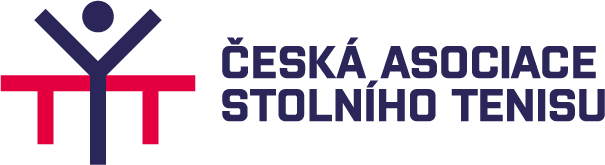 A. Všeobecná ustanovení:1. Pořadatel: 	TJ Neratovice, oddíl stolního tenisu z pověření České asociace stolního tenisu2. Datum konání: 	13.-14.01.20243. Místo konání:	Sportovní hala TJ Neratovice, Kpt. Jaroše 233, Neratovice4. Vedení turnaje:	Ředitel: 	Pavel KovaříkVrchní rozhodčí:		Houdková Helena (723 796106)Zástupce vrchního rozhodčího: 	Kotlorz Lukáš, Kulich Vladimír, Vrabec JakubHlavní pořadatel:		Pavel KovaříkZdravotník zajištěn pro oba dny.5. Přihlášky:		Přihlášky se podávají na formuláři prostřednictvím centrálního registru ČAST //registr.ping-pong.cz// v menu KLUB/TURNAJE, https://registr.ping-pong.cz/htm/auth/klub/turnaje/ 	Uzávěrka přihlášek nejpozději do středy 10.01.2024.6. Vklady:		Budou vybírány při prezenci závodníků ve výši 400,- Kč za hráče.7. Losování:	Losování je veřejné a bude provedeno na základě došlých přihlášek na místě konání turnaje, a to den před soutěží v 19:00 hodin, turnaj kategorie B v den konání turnaje po ukončení prezentace v místě konání turnaje. 8. Ubytování:	Yard Resort, Předboj, www.yardresort.com	Hotel Olympionik Mělník, www.hotel-olympionik.cz	Hotel Sport centrum, Brandýs nad Labem, www.sportcentrumbrandys.cz	Hotel DUO, Praha 9, www.hotelduo.cz	Penzion Cylindr, Neratovice, www.penzion-cylindr.hotel.cz9. Občerstvení:	Nekuřácké občerstvení bude zajištěno v místě konání turnaje.B. Technická ustanovení:10. Předpis:		Hraje se podle pravidel stolního tenisu, soutěžního řádu stolního tenisu, ustanovení tohoto rozpisu a rozpisu BTM ČR 2023/2024. Hraje se na 18 stolech TIBHAR Smash 28 mm, Butterfly EUROPA a TIBHAR 25 mm s míčky JOOLA Prime ***, které dodá ČAST. 11. Systém soutěží:	Turnaj kategorie A:	1. stupeň – chlapci 12 skupin, dívky 6 skupin po 4 hráčích, postup 1. a 2. hráče ze skupiny	2. stupeň – vylučovací systém 	Hráči, kteří nepostoupí do 2. stupně dvouher budou zařazeni do soutěže útěchy.	Turnaj kategorie B:	1. stupeň – skupiny po 3 – 4 hráčích, postup 1. a 2. hráče ze skupiny	2. stupeň – vylučovací systém Soutěže čtyřher jsou určeny pro hráče a hráčky turnaje kategorie A. Hráči a hráčky na 3. a 4. místě ve skupině turnaje kategorie B již nehrají žádnou soutěž útěchy. Soutěže útěchy a čtyřher budou hrány vylučovacím systémem.	Soutěže dvouher i čtyřher se hrají na 3 vítězné sety.	On-line výsledky turnaje naleznete na stránkách: https://www.tournamentsoftware.com/ 12. Právo účasti	Turnaje se mohou zúčastnit pouze registrovaní hráči – občané ČR, včetně hráčů, kteří se souhlasem ČAST startují v zahraničí. Dále cizí státní příslušníci, kteří mají přechodný, trvalý nebo dlouhodobý pobyt na území ČR, případně pobyt za účelem azylového řízení, a to na základě schválení žádosti klubu schválené KM ČAST. 13. Časový plán	pátek 12.01.2024	19:00 – 20:30 	prezence U19, možnost tréninku	19:00	losování dvouher U19 turnaj kategorie A	sobota 13.01.2024	07:15 – 08:00 	prezence U19	08:00 	losování U19 turnaj kategorie B	07:15 – 09:30 	přihlášky do čtyřher	09:00 	slavnostní nástup a zahájení soutěží U19 	19:00 	losování dvouher U15 turnaj kategorie A	neděle 14.01.2024	07:15 – 08:00 	prezence U15	08:00 	losování U15 turnaj kategorie B	07:15 – 09:30 	přihlášky do čtyřher	09:00 	slavnostní nástup a zahájení soutěží U1514. Rozhodčí u stolu:	K jednotlivým utkáním určuje zástupce vrchního rozhodčího nebo pověřený rozhodčí řídící turnaj v hale z řad účastníků turnaje.15. Ceny:	Dle rozpisu BTM pro sezónu 2023/2024.Na základě nepředvídatelného vývoje epidemiologické situace si KM ČAST vyhrazuje právo kdykoliv změnit rozpis BTM ČR nebo propozice jednotlivých akcí.Turnaj byl schválen ČAST jako Bodovací turnaj mládeže ČR kategorie „A“.Za oddíl stolního tenisu TJ Neratovicepředseda oddílu Pavel Kovařík